Kralupská liga – Turistický závod 2016 / 2017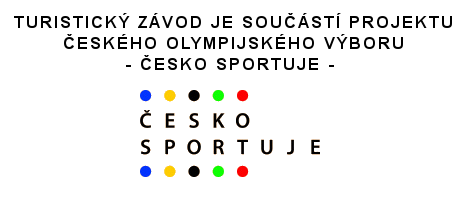 KČT Kralupy nad Vltavou a TOM 3511 Vltavský paprsek vyhlašují Kralupskou ligu v Turistickém závodě.Závodí se podle pravidel umístěných na www.turisticky-zavod.cz s drobnými úpravami.Termíny konání:Středa 9. listopadu 2016		Středa 14. prosince 2016Středa 11. ledna 2017		Středa 8. února 2017Středa 8. března 2017Startuje se mezi 18.30 - 19.45 - tělocvična ZŠ Václava Havla,boční vchod přes hřiště - Kralupy nad Vltavou / nutné přezutí.Kategorie:Nejmladší žactvo			Mladší a starší žactvoDorostenky a ženy			Dorostenci a mužiDo celkového hodnocení se počítají výsledky 3 lepších závodůKontaktZdeněk Vejrosta, Mládežníků 677, 278 01 Kralupy n. Vlt. / 736 506 821 / vejrost.ovi@tiscali.cz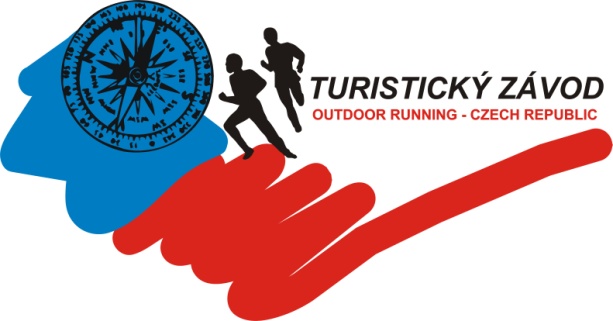 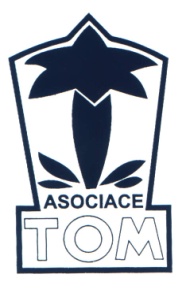 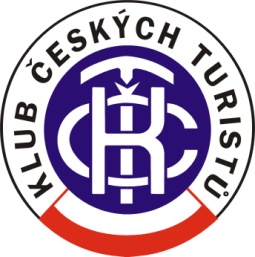 